БАШҠОРТОСТАН РЕСПУБЛИКАҺЫ                                      РЕСПУБЛИка БАШКОРТОСТАН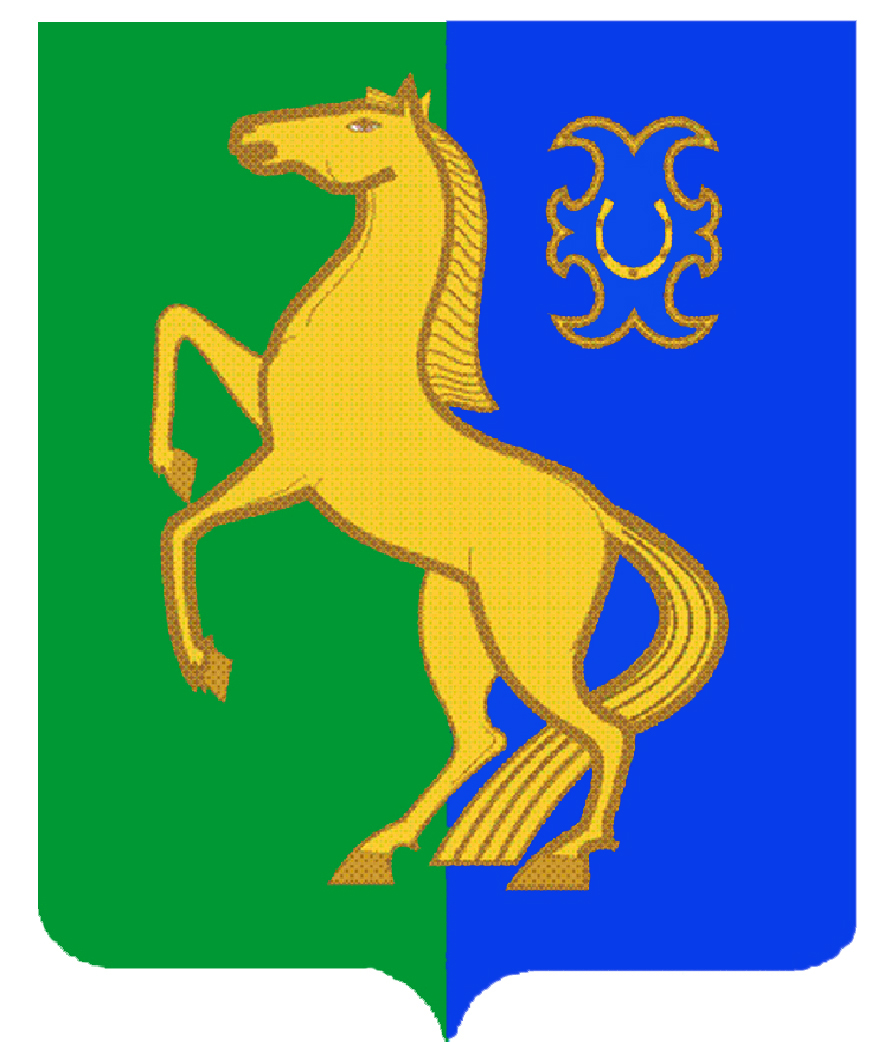             ЙƏРМƏКƏЙ районы                                                       совет сельского поселения        муниципаль РАЙОНЫның                                                  спартакский сельсовет                              СПАРТАК АУЫЛ СОВЕТЫ                                                     МУНИЦИПАЛЬНОГО РАЙОНА            ауыл БИЛƏмƏҺе советы                                                       ЕРМЕКЕЕВСКий РАЙОН452182, Спартак ауыл, Клуб урамы, 4                                              452182, с. Спартак, ул. Клубная, 4 Тел. (34741) 2-12-71                                                                                    Тел. (34741) 2-12-71       Тел. (34741) 2-12-71,факс 2-12-71                                                                  Тел. (34741) 2-12-71,факс 2-12-71           е-mail: spartak_s_s@maiI.ru                                                                             е-mail: spartak_s_s@maiI.ru                                 ҠАРАР                                           № 415                         РЕШЕНИЕ« 22 » декабрь  2010 й.                                                        « 22 » декабря  2010 г.ОБ УТВЕРЖДЕНИИ ПОЛОЖЕНИЯ О МУНИЦИПАЛЬНОЙ СЛУЖБЕСЕЛЬСКОГО ПОСЕЛЕНИЯ СПАРТАКСКИЙ СЕЛЬСОВЕТ МУНИЦИПАЛЬНОГО РАЙОНА ЕРМЕКЕЕВСКИЙ РАЙОНРЕСПУБЛИКИ БАШКОРТОСТАНВ соответствии со статьей 42 Федерального закона от 6 октября 2003 года N 131-ФЗ "Об общих принципах организации местного самоуправления в Российской Федерации" и на основании Федерального закона от 2 марта 2007 года N 25-ФЗ "О муниципальной службе в Российской Федерации" и Закона Республики Башкортостан от 16 июля 2007 года N 453-з "О муниципальной службе в Республике Башкортостан" Совет сельского поселения Спартакский сельсовет муниципального района Ермекеевский район Республики Башкортостан решил:1. Утвердить Положение о муниципальной службе в сельском поселении Спартакский сельсовет муниципального района Ермекеевский район Республики Башкортостан (прилагается).2. Настоящее решение вступает в силу с момента его подписания.              Глава сельского поселения              Спартакский сельсовет                                                   Ф.Х.ГафуроваПриложениек решению Совета муниципальногорайона Ермекеевский районРеспублики Башкортостанот  22  декабря 2010 г. N 415ПОЛОЖЕНИЕО МУНИЦИПАЛЬНОЙ СЛУЖБЕ СЕЛЬСКОГО ПОСЕЛЕНИЯ СПАРТАКСКИЙ СЕЛЬСОВЕТ МУНИЦИПАЛЬНОГО РАЙОНАЕРМЕКЕЕВСКИЙ РАЙОН РЕСПУБЛИКИ БАШКОРТОСТАНГлава 1. ОБЩИЕ ПОЛОЖЕНИЯСтатья 1. Предмет регулирования настоящего Положения1. Настоящее Положение о муниципальной службе сельского поселения Спартакский сельсовет муниципального района Ермекеевский район Республики Башкортостан (далее - Положение) разработано в соответствии с Конституцией Российской Федерации, Конституции Республики Башкортостан, Федеральными законами от 06.10.2003 N 131-ФЗ "Об общих принципах организации местного самоуправления в Российской Федерации", от 02.03.2007 N 25-ФЗ "О муниципальной службе в Российской Федерации" (в ред. Федеральных законов от 23.07.2008 N 160-ФЗ, от 27.10.2008 N 181-ФЗ, от 27.10.2008 N 182-ФЗ, от 25.11.2008 N 219-ФЗ, от 22.12.2008 N 267-ФЗ, от 25.12.2008 N 280-ФЗ, от 17.07.2009 N 160-ФЗ), Законом Республики Башкортостан от 16 июля 2007 года N 453-з "О муниципальной службе в Республике Башкортостан (в ред. Законов РБ от 07.05.2009 N 120-з, от 07.05.2009 N 121-з, от 15.07.2009 N 158-з), Уставом сельского поселения Спартакский сельсовет муниципального района Ермекеевский район Республики Башкортостан  (далее - муниципального района) и регулирует отдельные положения муниципальной службы сельского поселения Спартакский сельсовет муниципального района Ермекеевский район Республики Башкортостан в пределах полномочий, предоставленных органам местного самоуправления.2. Статус депутатов, членов выборных органов местного самоуправления, выборных должностных лиц местного самоуправления настоящим Положением не устанавливается, поскольку указанные лица не являются муниципальными служащими.Статья 2. Муниципальная служба сельского поселения1. Муниципальная служба - профессиональная деятельность граждан, которая осуществляется на постоянной основе на должностях муниципальной службы, замещаемых путем заключения трудового договора (контракта).2. Нанимателем для муниципального служащего Администрации сельского поселения является Администрация сельского поселения, от имени которого полномочия нанимателя осуществляет представитель нанимателя (работодатель).Нанимателем для муниципального служащего Совета сельского поселения является Совет сельского поселения, от имени которого полномочия нанимателя осуществляет представитель нанимателя (работодатель).3. Представителем нанимателя (работодателем) Администрации сельского поселения является глава Администрации сельского поселения.Представителем нанимателя (работодателем) Совета сельского поселения является Председатель Совета сельского поселения.Статья 3. Правовые основы муниципальной службы сельского поселения1. Правовые основы муниципальной службы сельского поселения составляют Конституция Российской Федерации, Конституция Республики Башкортостан, Федеральные законы "Об общих принципах организации местного самоуправления в Российской Федерации", "О муниципальной службе в Российской Федерации" и другие федеральные законы, иные нормативные правовые акты Российской Федерации, Закон Республики Башкортостан "О муниципальной службе в Республике Башкортостан" и другие законы, иные нормативные правовые акты Республики Башкортостан, Устав сельского поселения, муниципальные правовые акты сельского поселения, настоящее Положение.2. На муниципальных служащих распространяется действие трудового законодательства с особенностями, предусмотренными Федеральным законом "О муниципальной службе в Российской Федерации" и Законом Республики Башкортостан "О муниципальной службе в Республике Башкортостан".Статья 4. Полномочия органов местного самоуправления в сфере муниципальной службы1. К полномочиям органов местного самоуправления сельского поселения Спартакский сельсовет в сфере муниципальной службы относятся:1) принятие муниципальных правовых актов по вопросам муниципальной службы, в пределах полномочий, определенных федеральным и республиканским законодательством;2) организация муниципальной службы сельского поселения  в органах местного самоуправления сельского поселения  в соответствии с действующим законодательством и муниципальными правовыми актами;3) разработка и принятие муниципальных программ развития муниципальной службы муниципального района;4) установление и обеспечение дополнительных гарантий для муниципальных служащих сельского поселения  за счет средств  бюджета сельского поселения;5) иные вопросы муниципальной службы, не исключенные из ведения органов местного самоуправления и не отнесенные к ведению органов государственной власти.Статья 5. Основные принципы муниципальной службыОсновными принципами муниципальной службы являются:1) приоритет прав и свобод человека и гражданина;2) равный доступ граждан, владеющих государственным языком Российской Федерации, к муниципальной службе и равные условия ее прохождения независимо от пола, расы, национальности, происхождения, имущественного и должностного положения, места жительства, отношения к религии, убеждений, принадлежности к общественным объединениям, а также от других обстоятельств, не связанных с профессиональными и деловыми качествами муниципального служащего;3) профессионализм и компетентность муниципальных служащих;4) стабильность муниципальной службы;5) доступность информации о деятельности муниципальных служащих;6) взаимодействие с общественными объединениями и гражданами;7) единство основных требований к муниципальной службе, а также учет исторических и иных местных традиций при прохождении муниципальной службы;8) правовая и социальная защищенность муниципальных служащих;9) ответственность муниципальных служащих за неисполнение или ненадлежащее исполнение своих должностных обязанностей;10) внепартийность муниципальной службы.Статья 6. Взаимосвязь муниципальной службы и государственной гражданской службы Республики БашкортостанВзаимосвязь муниципальной службы и государственной гражданской службы Республики Башкортостан (далее - государственная гражданская служба) обеспечивается посредством:1) единства основных квалификационных требований к должностям муниципальной службы и должностям государственной гражданской службы;2) единства ограничений и обязательств при прохождении муниципальной службы и государственной гражданской службы;3) единства требований к подготовке, переподготовке и повышению квалификации муниципальных служащих и государственных гражданских служащих;4) учета стажа муниципальной службы при исчислении стажа государственной гражданской службы и учета стажа государственной гражданской службы при исчислении стажа муниципальной службы;5) соотносительности основных условий оплаты труда и социальных гарантий муниципальных служащих и государственных гражданских служащих;6) соотносительности основных условий государственного пенсионного обеспечения граждан, проходивших муниципальную службу, и граждан, проходивших государственную гражданскую службу, а также членов их семей в случае потери кормильца.Глава 2. ДОЛЖНОСТИ МУНИЦИПАЛЬНОЙ СЛУЖБЫСтатья 7. Должности муниципальной службы сельского поселения1. Должность муниципальной службы сельского поселения - должность в Администрации и Совете сельского поселения, которая образуется в соответствии с Уставом сельского поселения, с установленным кругом обязанностей по обеспечению исполнения полномочий Администрации и Совета сельского поселения или лица, замещающего муниципальную должность.2. Должности муниципальной службы сельского поселения устанавливаются решением Совета сельского поселения в соответствии с реестром должностей муниципальной службы в Республике Башкортостан, утверждаемым законом Республики Башкортостан.Статья 8. Реестр должностей муниципальной службы в сельском поселении1. Реестр должностей муниципальной службы сельского поселения представляет собой перечень наименований должностей муниципальной службы, классифицированных по органам местного самоуправления, группам и функциональным признакам должностей, определяемым с учетом исторических и иных местных традиций, сформированный в соответствии с реестром должностей муниципальной службы в Республике Башкортостан, утвержденным законом Республики Башкортостан.2. В реестре должностей муниципальной службы в сельском поселении могут быть предусмотрены должности муниципальной службы, учреждаемые для непосредственного обеспечения исполнения полномочий лица, замещающего муниципальную должность. Такие должности муниципальной службы замещаются муниципальными служащими путем заключения трудового договора на срок полномочий указанного лица.3. Реестр должностей муниципальной службы сельского поселения утверждается решением Совета сельского поселения.4. При составлении и утверждении штатного расписания Администрации и Совета сельского поселения используются наименования должностей муниципальной службы, предусмотренные реестром должностей муниципальной службы сельского поселения и Перечнем специализаций муниципальных должностей муниципальной службы в Республике Башкортостан. В штатных расписаниях допускается двойное наименование должностей муниципальной службы  сельского поселения в случае, если руководитель или заместитель руководителя является одновременно руководителем органа (структурного подразделения) Администрации.Статья 9. Классификация должностей муниципальной службы сельского поселения1. Должности муниципальной службы подразделяются на следующие группы:1) высшие должности муниципальной службы (5-я группа);2) главные должности муниципальной службы (4-я группа);3) ведущие должности муниципальной службы (3-я группа);4) старшие должности муниципальной службы (2-я группа);5) младшие должности муниципальной службы (1-я группа).2. Соотношение должностей муниципальной службы и должностей государственной гражданской службы Республики Башкортостан с учетом квалификационных требований к соответствующим должностям муниципальной службы и должностям государственной гражданской службы Республики Башкортостан устанавливается законом Республики Башкортостан.Статья 10. Типовые квалификационные требования для замещения должностей муниципальной службы сельского поселения1. Для замещения должностей муниципальной службы  сельского поселения квалификационные требования предъявляются к уровню профессионального образования, стажу муниципальной службы (государственной службы) или стажу работы по специальности, профессиональным знаниям и навыкам, необходимым для исполнения должностных обязанностей.2. Для замещения должностей муниципальной службы устанавливаются следующие типовые квалификационные требования:1) по высшим должностям муниципальной службы (5-я группа):высшее профессиональное образование;стаж государственной и (или) муниципальной службы не менее 6 лет или стаж работы по специальности не менее 7 лет;2) по главным должностям муниципальной службы (4-я группа):высшее профессиональное образование;стаж государственной и (или) муниципальной службы не менее 4 лет или стаж работы по специальности не менее 5 лет;3) по ведущим должностям муниципальной службы (3-я группа):высшее профессиональное образование;стаж государственной и (или) муниципальной службы не менее 2 лет или стаж работы по специальности не менее 4 лет;4) по старшим должностям муниципальной службы (2-я группа):высшее или среднее профессиональное образование;без предъявления требований к стажу;5) по младшим должностям муниципальной службы (1-я группа):высшее или среднее профессиональное образование;без предъявления требований к стажу.3. Для замещения должностей муниципальной службы предъявляются следующие типовые квалификационные требования к профессиональным знаниям и навыкам, необходимым для исполнения должностных обязанностей:- знание Конституций Российской Федерации и Республики Башкортостан, законов Российской Федерации и Республики Башкортостан, Указов и распоряжений Президента Российской Федерации и Президента Республики Башкортостан, постановлений и распоряжений Правительства Российской Федерации и Республики Башкортостан, нормативных актов министерств и ведомств Российской Федерации и Республики Башкортостан, Устава сельского поселения Спартакский сельсовет муниципального района Ермекеевский район Республики Башкортостан, решений Совета сельского поселения Спартакский сельсовет  муниципального района Ермекеевский район, постановлений и распоряжениями главы Администрации сельского поселения , других муниципальных правовых актов применительно к исполнению должностных обязанностей по соответствующей должности муниципальной службы, нормативных требований охраны труда и правил противопожарной безопасности, правил внутреннего трудового распорядка, порядка работы со служебной информацией, основ управления и организации труда, делопроизводства, норм делового общения;- навыки руководства, оперативного принятия и реализации управленческих решений, организации работы по взаимодействию с государственными органами, органами местного самоуправления, иными муниципальными органами, организациями и гражданами, эффективного планирования работы, контроля, анализа и прогнозирования последствий принимаемых решений, подбора и расстановки кадров, ведения деловых переговоров, публичного выступления, нормотворческой деятельности - для замещения высших, главных и ведущих муниципальных должностей;- навыки оперативной реализации управленческих решений, эффективного планирования рабочего (служебного) времени, ведения деловых переговоров, подготовки документов, нормотворческой деятельности - для замещения старших муниципальных должностей;- навыки выполнения задач по организационному, информационному, документационному, хозяйственному и иному обеспечению деятельности органа местного самоуправления, подготовки документов - для замещения младших муниципальных должностей;         -      владение навыками работы на компьютере и правилами его эксплуатации..4. К кандидатам на должность главы Администрации сельского поселения Уставом сельского поселения и законом Республики Башкортостан могут быть установлены дополнительные требования.Статья 11. Классные чины муниципальных служащих сельского поселения1. Муниципальным служащим, замещающим должности муниципальной службы, присваиваются классные чины, которые указывают на соответствие уровня профессиональной подготовки муниципальных служащих квалификационным требованиям для замещения должностей муниципальной службы.Классные чины муниципальным служащим присваиваются в соответствии с замещаемой должностью муниципальной службы в пределах группы должностей муниципальной службы.2. Муниципальным служащим присваиваются следующие классные чины:муниципальным служащим высших должностей муниципальной службы - действительный муниципальный советник 1, 2, 3 класса;муниципальным служащим главных должностей муниципальной службы - главный муниципальный советник 1, 2, 3 класса;муниципальным служащим ведущих должностей муниципальной службы - муниципальный советник 1, 2, 3 класса;муниципальным служащим старших должностей муниципальной службы - советник муниципальной службы 1, 2, 3 класса;муниципальным служащим младших должностей муниципальной службы - референт муниципальной службы 1, 2, 3 класса.3. Порядок присвоения классных чинов муниципальных служащих, а также порядок их сохранения при переводе муниципальных служащих на иные должности муниципальной службы и при увольнении с муниципальной службы устанавливаются законом Республики Башкортостан и Положением о порядке проведения квалификационного экзамена и присвоения классных чинов муниципальным служащим сельского поселения.4. При переводе и поступлении муниципальных служащих на иные должности муниципальной службы либо должности государственной гражданской службы Республики Башкортостан классные чины сохраняются.Глава 3. ПРАВОВОЕ ПОЛОЖЕНИЕ (СТАТУС) МУНИЦИПАЛЬНОГОСЛУЖАЩЕГО СЕЛЬСКОГО ПОСЕЛЕНИЯСтатья 12. Муниципальный служащий сельского поселения1. Муниципальным служащим является гражданин, исполняющий в порядке, определенном муниципальными правовыми актами в соответствии с федеральными законами и законами субъекта Российской Федерации, обязанности по должности муниципальной службы за денежное содержание, выплачиваемое за счет средств муниципального бюджета.2. Лица, исполняющие обязанности по техническому обеспечению деятельности органов местного самоуправления не замещают должности муниципальной службы и не являются муниципальными служащими.Статья 13. Основные права муниципального служащего сельского поселения1. Муниципальный служащий имеет право на:1) ознакомление с документами, устанавливающими его права и обязанности по замещаемой должности муниципальной службы, критериями оценки качества исполнения должностных обязанностей и условиями продвижения по службе;2) обеспечение организационно-технических условий, необходимых для исполнения должностных обязанностей;3) оплату труда и другие выплаты в соответствии с трудовым законодательством, законодательством о муниципальной службе и трудовым договором (контрактом);4) отдых, обеспечиваемый установлением нормальной продолжительности рабочего (служебного) времени, предоставлением выходных дней и нерабочих праздничных дней, а также ежегодного оплачиваемого отпуска;5) получение в установленном порядке информации и материалов, необходимых для исполнения должностных обязанностей, а также на внесение предложений о совершенствовании деятельности Администрации и Совета;6) участие по своей инициативе в конкурсе на замещение вакантной должности муниципальной службы;7) повышение квалификации в соответствии с муниципальным правовым актом за счет средств муниципального бюджета;8) защиту своих персональных данных;9) ознакомление со всеми материалами своего личного дела, с отзывами о профессиональной деятельности и другими документами до внесения их в его личное дело, а также на приобщение к личному делу его письменных объяснений;10) объединение, включая право создавать профессиональные союзы, для защиты своих прав, социально-экономических и профессиональных интересов;11) рассмотрение индивидуальных трудовых споров в соответствии с трудовым законодательством, защиту своих прав и законных интересов на муниципальной службе, включая обжалование в суд их нарушений;12) пенсионное обеспечение в соответствии с законодательством Российской Федерации и Республики Башкортостан.2. Муниципальный служащий, за исключением муниципального служащего, замещающего должность главы Администрации по контракту, вправе с предварительным письменным уведомлением представителя нанимателя (работодателя) выполнять иную оплачиваемую работу, если это не повлечет за собой конфликт интересов и если иное не предусмотрено Федеральным законом "О муниципальной службе в Российской Федерации".Статья 14. Основные обязанности муниципального служащего1. Муниципальный служащий обязан:1) соблюдать Конституцию Российской Федерации, федеральные конституционные законы, федеральные законы, иные нормативные правовые акты Российской Федерации, конституции, законы и иные нормативные правовые акты Республики Башкортостан, Устав муниципального района и иные муниципальные правовые акты и обеспечивать их исполнение;2) исполнять должностные обязанности в соответствии с должностной инструкцией;3) соблюдать при исполнении должностных обязанностей права и законные интересы граждан и организаций;4) соблюдать установленные правила внутреннего трудового распорядка, должностную инструкцию, порядок работы со служебной информацией;5) поддерживать уровень квалификации, необходимый для надлежащего исполнения должностных обязанностей;6) не разглашать сведения, составляющие государственную и иную охраняемую федеральными законами тайну, а также сведения, ставшие ему известными в связи с исполнением должностных обязанностей, в том числе сведения, касающиеся частной жизни и здоровья граждан или затрагивающие их честь и достоинство;7) беречь государственное и муниципальное имущество, в том числе предоставленное ему для исполнения должностных обязанностей;8) представлять в установленном порядке предусмотренные законодательством Российской Федерации сведения о себе и членах своей семьи, а также сведения о полученных им доходах и принадлежащем ему на праве собственности имуществе, являющихся объектами налогообложения, об обязательствах имущественного характера (далее - сведения о доходах, об имуществе и обязательствах имущественного характера);9) сообщать работодателю о выходе из гражданства Российской Федерации в день выхода из гражданства Российской Федерации или о приобретении гражданства иностранного государства в день приобретения гражданства иностранного государства;10) соблюдать ограничения, выполнять обязательства, не нарушать запреты, которые установлены Федеральным законом "О муниципальной службе в Российской Федерации", другими федеральными законами и настоящим Положения;11) сообщать работодателю о личной заинтересованности при исполнении должностных обязанностей, которая может привести к конфликту интересов, и принимать меры по предотвращению подобного конфликта.2. Муниципальный служащий не вправе исполнять данное ему неправомерное поручение. При получении от соответствующего руководителя поручения, являющегося, по мнению муниципального служащего, неправомерным, муниципальный служащий должен представить руководителю, давшему поручение, в письменной форме обоснование неправомерности данного поручения с указанием положений федеральных законов и иных нормативных правовых актов Российской Федерации, законов и иных нормативных правовых Республики Башкортостан, муниципальных правовых актов, которые могут быть нарушены при исполнении данного поручения. В случае подтверждения руководителем данного поручения в письменной форме муниципальный служащий обязан отказаться от его исполнения. В случае исполнения неправомерного поручения муниципальный служащий и давший это поручение руководитель несут ответственность в соответствии с законодательством Российской Федерации.Статья 15. Ограничения, связанные с муниципальной службой сельского поселения1. Гражданин не может быть принят на муниципальную службу сельского поселения, а муниципальный служащий сельского поселения  не может находиться на муниципальной службе в случае:1) признания его недееспособным или ограниченно дееспособным решением суда, вступившим в законную силу;2) осуждения его к наказанию, исключающему возможность исполнения должностных обязанностей по должности муниципальной службы, по приговору суда, вступившему в законную силу;3) отказа от прохождения процедуры оформления допуска к сведениям, составляющим государственную и иную охраняемую федеральными законами тайну, если исполнение должностных обязанностей по должности муниципальной службы, на замещение которой претендует гражданин, или по замещаемой муниципальным служащим должности муниципальной службы связано с использованием таких сведений;4) наличия заболевания, препятствующего поступлению на муниципальную службу или ее прохождению и подтвержденного заключением медицинского учреждения. Порядок прохождения диспансеризации, перечень таких заболеваний и форма заключения медицинского учреждения устанавливаются уполномоченным Правительством Российской Федерации федеральным органом исполнительной власти;5) близкого родства или свойства (родители, супруги, дети, братья, сестры, а также братья, сестры, родители и дети супругов) с муниципальным служащим, если замещение должности муниципальной службы связано с непосредственной подчиненностью или подконтрольностью одного из них другому;6) прекращения гражданства Российской Федерации, прекращения гражданства иностранного государства - участника международного договора Российской Федерации, в соответствии с которым иностранный гражданин имеет право находиться на муниципальной службе, приобретения им гражданства иностранного государства либо получения им вида на жительство или иного документа, подтверждающего право на постоянное проживание гражданина Российской Федерации на территории иностранного государства, не являющегося участником международного договора Российской Федерации, в соответствии с которым гражданин Российской Федерации, имеющий гражданство иностранного государства, имеет право находиться на муниципальной службе;7) наличия гражданства иностранного государства (иностранных государств), за исключением случаев, когда муниципальный служащий является гражданином иностранного государства - участника международного договора Российской Федерации, в соответствии с которым иностранный гражданин имеет право находиться на муниципальной службе;8) представления подложных документов или заведомо ложных сведений при поступлении на муниципальную службу;9) непредставления установленных настоящим Положением сведений или представления заведомо ложных сведений о доходах, об имуществе и обязательствах имущественного характера.2. Гражданин не может быть принят на муниципальную службу после достижения им возраста 65 лет - предельного возраста, установленного для замещения должности муниципальной службы.Статья 16. Запреты, связанные с муниципальной службой1. В связи с прохождением муниципальной службы муниципальному служащему запрещается:1) состоять членом органа управления коммерческой организации, если иное не предусмотрено федеральными законами или если в порядке, установленном муниципальным правовым актом в соответствии с федеральными законами и законами Республики Башкортостан, ему не поручено участвовать в управлении этой организацией;2) замещать должность муниципальной службы в случае:а) избрания или назначения на государственную должность Российской Федерации либо на государственную должность Республики Башкортостан, а также в случае назначения на должность государственной службы;б) избрания или назначения на муниципальную должность;в) избрания на оплачиваемую выборную должность в органе профессионального союза, в том числе в выборном органе первичной профсоюзной организации, созданной в Администрации и Совете муниципального района;3) заниматься предпринимательской деятельностью;4) быть поверенным или представителем по делам третьих лиц в Администрации и Совете муниципального района, в которых он замещает должность муниципальной службы либо которые непосредственно подчинены или подконтрольны ему, если иное не предусмотрено федеральными законами;5) получать в связи с должностным положением или в связи с исполнением должностных обязанностей вознаграждения от физических и юридических лиц (подарки, денежное вознаграждение, ссуды, услуги, оплату развлечений, отдыха, транспортных расходов и иные вознаграждения). Подарки, полученные муниципальным служащим в связи с протокольными мероприятиями, со служебными командировками и с другими официальными мероприятиями, признаются муниципальной собственностью и передаются муниципальным служащим по акту в Администрацию и Совет муниципального района, в которых он замещает должность муниципальной службы, за исключением случаев, установленных Гражданским кодексом Российской Федерации;6) выезжать в командировки за счет средств физических и юридических лиц, за исключением командировок, осуществляемых на взаимной основе по договоренности Администрации и Совета муниципального района с органами местного самоуправления, избирательными комиссиями других муниципальных образований, а также с органами государственной власти и органами местного самоуправления иностранных государств, международными и иностранными некоммерческими организациями;7) использовать в целях, не связанных с исполнением должностных обязанностей, средства материально-технического, финансового и иного обеспечения, другое муниципальное имущество;8) разглашать или использовать в целях, не связанных с муниципальной службой, сведения, отнесенные в соответствии с федеральными законами к сведениям конфиденциального характера, или служебную информацию, ставшие ему известными в связи с исполнением должностных обязанностей;9) допускать публичные высказывания, суждения и оценки, в том числе в средствах массовой информации, в отношении деятельности органа местного самоуправления, избирательной комиссии муниципального образования и их руководителей, если это не входит в его должностные обязанности;10) принимать без письменного разрешения работодателя награды, почетные и специальные звания (за исключением научных) иностранных государств, международных организаций;11) использовать преимущества должностного положения для предвыборной агитации, а также для агитации по вопросам референдума;12) использовать свое должностное положение в интересах политических партий, религиозных и других общественных объединений, а также публично выражать отношение к указанным объединениям в качестве муниципального служащего;13) создавать в органах местного самоуправления, иных муниципальных органах структуры политических партий, религиозных и других общественных объединений (за исключением профессиональных союзов, а также ветеранских и иных органов общественной самодеятельности) или способствовать созданию указанных структур;14) прекращать исполнение должностных обязанностей в целях урегулирования трудового спора;15) входить в состав органов управления, попечительских или наблюдательных советов, иных органов иностранных некоммерческих неправительственных организаций и действующих на территории Российской Федерации их структурных подразделений, если иное не предусмотрено международным договором Российской Федерации или законодательством Российской Федерации;16) заниматься без письменного разрешения работодателя оплачиваемой деятельностью, финансируемой исключительно за счет средств иностранных государств, международных и иностранных организаций, иностранных граждан и лиц без гражданства, если иное не предусмотрено международным договором Российской Федерации или законодательством Российской Федерации.2. Муниципальный служащий, замещающий должность главы Администрации по контракту, не вправе заниматься иной оплачиваемой деятельностью, за исключением преподавательской, научной и иной творческой деятельности. При этом преподавательская, научная и иная творческая деятельность не может финансироваться исключительно за счет средств иностранных государств, международных и иностранных организаций, иностранных граждан и лиц без гражданства, если иное не предусмотрено международным договором Российской Федерации или законодательством Российской Федерации. Муниципальный служащий, замещающий должность главы Администрации по контракту, не вправе входить в состав органов управления, попечительских или наблюдательных советов, иных органов иностранных некоммерческих неправительственных организаций и действующих на территории Российской Федерации их структурных подразделений, если иное не предусмотрено международным договором Российской Федерации или законодательством Российской Федерации.2.1. В случае, если владение муниципальным служащим, замещающим должность главы Администрации по контракту, приносящими доход ценными бумагами, акциями (долями участия в уставных капиталах организаций) может привести к конфликту интересов, он обязан передать принадлежащие ему указанные ценные бумаги, акции (доли участия в уставных капиталах организаций) в доверительное управление в соответствии с законодательством Российской Федерации.3. Гражданин после увольнения с муниципальной службы не вправе разглашать или использовать в интересах организаций либо физических лиц сведения конфиденциального характера или служебную информацию, ставшие ему известными в связи с исполнением должностных обязанностей.Статья 17. Урегулирование конфликта интересов на муниципальной службе1. Под конфликтом интересов понимается ситуация, при которой личная заинтересованность муниципального служащего влияет или может повлиять на объективное исполнение им должностных обязанностей и при которой возникает или может возникнуть противоречие между личной заинтересованностью муниципального служащего и законными интересами граждан, организаций, общества, Российской Федерации, Республики Башкортостан, муниципального района, способное привести к причинению вреда этим законным интересам граждан, организаций, общества, Российской Федерации, Республики Башкортостан, муниципального района.2. Под личной заинтересованностью муниципального служащего понимается возможность получения муниципальным служащим при исполнении должностных обязанностей доходов (неосновательного обогащения) в денежной либо натуральной форме, доходов в виде материальной выгоды непосредственно для муниципального служащего, членов его семьи или лиц, указанных в пункте 5 части 1 статьи 15 настоящего Положения, а также для граждан или организаций, с которыми муниципальный служащий связан финансовыми или иными обязательствами.3. Работодатель, которому стало известно о возникновении у муниципального служащего личной заинтересованности, которая приводит или может привести к конфликту интересов, обязан принять меры по предотвращению или урегулированию конфликта интересов, вплоть до отстранения этого муниципального служащего от замещаемой должности муниципальной службы на период урегулирования конфликта интересов с сохранением за ним денежного содержания на все время отстранения от замещаемой должности муниципальной службы.4. Для урегулирования конфликта интересов, могут образовываться комиссии по урегулированию конфликта интересов в порядке, определяемом муниципальным правовым актом.Статья 18. Сведения о доходах, об имуществе и обязательствах имущественного характера муниципального служащего1. Гражданин при поступлении на муниципальную службу, а также муниципальный служащий ежегодно не позднее 30 апреля года, следующего за отчетным, обязан представлять представителю нанимателя (работодателю) сведения о доходах, об имуществе и обязательствах имущественного характера. Указанные сведения представляются в порядке и по форме, которые установлены для представления сведений о доходах, об имуществе и обязательствах имущественного характера государственных гражданских служащих Республики Башкортостан.2. Сведения о доходах, об имуществе и обязательствах имущественного характера, представляемые муниципальным служащим в соответствии с настоящей статьей, являются сведениями конфиденциального характера, если федеральными законами они не отнесены к сведениям, составляющим государственную и иную охраняемую федеральными законами тайну.3. Не допускается использование сведений о доходах, об имуществе и обязательствах имущественного характера муниципального служащего для установления или определения его платежеспособности, для сбора в прямой или косвенной форме пожертвований (взносов) в фонды религиозных или других общественных объединений, иных организаций, а также физических лиц.4. Муниципальный служащий, виновный в разглашении сведений о доходах, об имуществе и обязательствах имущественного характера других муниципальных служащих или в использовании этих сведений в целях, не предусмотренных законодательством Российской Федерации, несет ответственность в соответствии с законодательством Российской Федерации.Глава 4. ПОРЯДОК ПОСТУПЛЕНИЯ НА МУНИЦИПАЛЬНУЮСЛУЖБУ, ЕЕ ПРОХОЖДЕНИЯ И ПРЕКРАЩЕНИЯСтатья 19. Поступление на муниципальную службу1. На муниципальную службу вправе поступать граждане, достигшие возраста 18 лет, владеющие государственным языком Российской Федерации и соответствующие квалификационным требованиям, установленным в соответствии с настоящим Положением для замещения должностей муниципальной службы, при отсутствии обстоятельств, указанных в статье 15 настоящего Положения в качестве ограничений, связанных с муниципальной службой.2. При поступлении на муниципальную службу, а также при ее прохождении не допускается установление каких бы то ни было прямых или косвенных ограничений или преимуществ в зависимости от пола, расы, национальности, происхождения, имущественного и должностного положения, места жительства, отношения к религии, убеждений, принадлежности к общественным объединениям, а также от других обстоятельств, не связанных с профессиональными и деловыми качествами муниципального служащего.3. При поступлении на муниципальную службу гражданин представляет:1) заявление с просьбой о поступлении на муниципальную службу и замещении должности муниципальной службы;2) собственноручно заполненную и подписанную анкету по форме, установленной распоряжением Правительства РФ от 26.05.2005 N 667-р;3) паспорт;4) трудовую книжку, за исключением случаев, когда трудовой договор (контракт) заключается впервые;5) документ об образовании;6) страховое свидетельство обязательного пенсионного страхования, за исключением случаев, когда трудовой договор (контракт) заключается впервые;7) свидетельство о постановке физического лица на учет в налоговом органе по месту жительства на территории Российской Федерации;8) документы воинского учета - для военнообязанных и лиц, подлежащих призыву на военную службу;9) заключение медицинского учреждения об отсутствии заболевания, препятствующего поступлению на муниципальную службу;10) сведения о доходах за год, предшествующий году поступления на муниципальную службу, об имуществе и обязательствах имущественного характера;11) иные документы, предусмотренные федеральными законами, указами Президента Российской Федерации и постановлениями Правительства Российской Федерации.4. Сведения, представленные в соответствии с настоящим Положением гражданином при поступлении на муниципальную службу, могут подвергаться проверке в установленном федеральными законами порядке. В отдельных муниципальных образованиях федеральными законами могут устанавливаться дополнительные требования к проверке сведений, представляемых гражданином при поступлении на муниципальную службу.5. В случае установления в процессе проверки, предусмотренной частью 4 настоящей статьи, обстоятельств, препятствующих поступлению гражданина на муниципальную службу, указанный гражданин информируется в письменной форме о причинах отказа в поступлении на муниципальную службу.6. Поступление гражданина на муниципальную службу осуществляется в результате назначения на должность муниципальной службы на условиях трудового договора в соответствии с трудовым законодательством с учетом особенностей, предусмотренных настоящим Положением.7. Гражданин, поступающий на должность главы Администрации по результатам конкурса на замещение указанной должности, заключает контракт в соответствии с типовой формой контракта с лицом, назначаемым на должность главы местной администрации по контракту, согласно приложению к Закону Республики Башкортостан "О муниципальной службе в Республике Башкортостан".8. Поступление гражданина на муниципальную службу в Администрацию муниципального района оформляется распоряжением главы Администрации (далее - работодатель) о назначении на должность муниципальной службы.Поступление гражданина на муниципальную службу в Совет муниципального района оформляется распоряжением председателя Совета (далее - работодатель) о назначении на должность муниципальной службы.9. Сторонами трудового договора при поступлении на муниципальную службу в Администрацию муниципального района являются глава Администрации и муниципальный служащий, при поступлении на муниципальную службу в Совет муниципального района - председатель Совета и муниципальный служащий.Статья 20. Конкурс на замещение должности муниципальной службы1. При замещении должности муниципальной службы в Администрации и Совете сельского поселения  заключению трудового договора может предшествовать конкурс, в ходе которого осуществляется оценка профессионального уровня претендентов на замещение должности муниципальной службы, их соответствия установленным квалификационным требованиям к должности муниципальной службы.2. Порядок проведения конкурса на замещение должности муниципальной службы устанавливается муниципальным правовым актом, принимаемым Советом сельского поселения. Порядок проведения конкурса должен предусматривать опубликование его условий, сведений о дате, времени и месте его проведения, а также проекта трудового договора не позднее чем за 20 дней до дня проведения конкурса. Общее число членов конкурсной комиссии в муниципальном образовании и порядок ее формирования устанавливаются Советом сельского поселения.3. Работодатель заключает трудовой договор и назначает на должность муниципальной службы одного из кандидатов, отобранных конкурсной комиссией по результатам конкурса на замещение должности муниципальной службы.Статья 21. Аттестация муниципальных служащих сельского поселения1. Аттестация муниципального служащего проводится в целях определения его соответствия замещаемой должности муниципальной службы. Аттестация муниципального служащего проводится один раз в три года.2. Аттестации не подлежат следующие муниципальные служащие:1) замещающие должности муниципальной службы менее одного года;2) достигшие возраста 60 лет;3) беременные женщины;4) находящиеся в отпуске по беременности и родам или в отпуске по уходу за ребенком до достижения им возраста трех лет. Аттестация указанных муниципальных служащих возможна не ранее чем через один год после выхода из отпуска;5) замещающие должности муниципальной службы на основании срочного трудового договора (контракта).3. По результатам аттестации муниципального служащего аттестационная комиссия выносит решение о том, соответствует муниципальный служащий замещаемой должности муниципальной службы или не соответствует. Аттестационная комиссия может давать рекомендации о поощрении отдельных муниципальных служащих за достигнутые ими успехи в работе, в том числе о повышении их в должности, а в случае необходимости рекомендации об улучшении деятельности аттестуемых муниципальных служащих. Результаты аттестации сообщаются аттестованным муниципальным служащим непосредственно после подведения итогов голосования. Материалы аттестации передаются работодателю.4. По результатам аттестации работодатель принимает решение о поощрении отдельных муниципальных служащих за достигнутые ими успехи в работе или в срок не более одного месяца со дня аттестации о понижении муниципального служащего в должности с его согласия. По результатам аттестации аттестационная комиссия может давать рекомендации о направлении отдельных муниципальных служащих на повышение квалификации.5. В случае несогласия муниципального служащего с понижением в должности или невозможности перевода с его согласия на другую должность муниципальной службы работодатель может в срок не более одного месяца со дня аттестации уволить его с муниципальной службы в связи с несоответствием замещаемой должности вследствие недостаточной квалификации, подтвержденной результатами аттестации. По истечении указанного срока увольнение муниципального служащего или понижение его в должности по результатам данной аттестации не допускается.6. Муниципальный служащий вправе обжаловать результаты аттестации в судебном порядке.7. Положение о проведении аттестации муниципальных служащих утверждается муниципальным правовым актом в соответствии с типовым положением о проведении аттестации муниципальных служащих, утверждаемым законом субъекта Российской Федерации.Статья 22. Основания для расторжения трудового договора с муниципальным служащим1. Помимо оснований для расторжения трудового договора, предусмотренных Трудовым кодексом Российской Федерации, трудовой договор с муниципальным служащим может быть также расторгнут по инициативе работодателя в случае:1) достижения предельного возраста, установленного для замещения должности муниципальной службы;2) прекращения гражданства Российской Федерации, прекращения гражданства иностранного государства - участника международного договора Российской Федерации, в соответствии с которым иностранный гражданин имеет право находиться на муниципальной службе, приобретения им гражданства иностранного государства либо получения им вида на жительство или иного документа, подтверждающего право на постоянное проживание гражданина Российской Федерации на территории иностранного государства, не являющегося участником международного договора Российской Федерации, в соответствии с которым гражданин Российской Федерации, имеющий гражданство иностранного государства, имеет право находиться на муниципальной службе;3) несоблюдения ограничений и запретов, связанных с муниципальной службой и установленных статьями 15 и 16 настоящего Положения;4) применения административного наказания в виде дисквалификации.2. Допускается продление срока нахождения на муниципальной службе муниципальных служащих, достигших предельного возраста, установленного для замещения должности муниципальной службы. Однократное продление срока нахождения на муниципальной службе муниципального служащего допускается не более чем на один год.Глава 5. РАБОЧЕЕ (СЛУЖЕБНОЕ) ВРЕМЯ И ВРЕМЯ ОТДЫХАСтатья 23. Рабочее (служебное) времяРабочее (служебное) время муниципальных служащих регулируется в соответствии с трудовым законодательством.Статья 24. Отпуск муниципального служащего1. Муниципальному служащему предоставляется ежегодный отпуск с сохранением замещаемой должности муниципальной службы и денежного содержания.2. Ежегодный оплачиваемый отпуск муниципального служащего состоит из основного оплачиваемого отпуска и дополнительных оплачиваемых отпусков.3. Муниципальным служащим, замещающим высшие и главные должности муниципальной службы, предоставляется ежегодный основной оплачиваемый отпуск продолжительностью 35 календарных дней.Муниципальным служащим, замещающим должности муниципальной службы иных групп, предоставляется ежегодный основной оплачиваемый отпуск продолжительностью 30 календарных дней.4. Ежегодные дополнительные оплачиваемые отпуска предоставляются муниципальному служащему за выслугу лет (продолжительностью не более 15 календарных дней).5. Продолжительность ежегодного дополнительного оплачиваемого отпуска за выслугу лет исчисляется из расчета один календарный день за каждый год муниципальной службы.6. При исчислении общей продолжительности ежегодного оплачиваемого отпуска ежегодный основной оплачиваемый отпуск суммируется с ежегодным дополнительным оплачиваемым отпуском за выслугу лет.7. Ежегодный оплачиваемый отпуск предоставляется муниципальному служащему ежегодно в соответствии с графиком отпусков, утверждаемым работодателем.8. Выплата денежного содержания муниципальному служащему за период ежегодного оплачиваемого отпуска должна производиться не позднее чем за 10 календарных дней до начала указанного отпуска.9. Муниципальному служащему по его письменному заявлению решением представителя нанимателя (работодателя) может предоставляться отпуск без сохранения денежного содержания продолжительностью не более одного года.10. Муниципальному служащему предоставляется отпуск без сохранения денежного содержания в случаях, предусмотренных федеральными законами.Глава 6. ОБЩИЕ ПРИНЦИПЫ ОПЛАТЫ ТРУДА МУНИЦИПАЛЬНОГОСЛУЖАЩЕГО. ГАРАНТИИ, ПРЕДОСТАВЛЯЕМЫЕ МУНИЦИПАЛЬНОМУСЛУЖАЩЕМУ. СТАЖ МУНИЦИПАЛЬНОЙ СЛУЖБЫСтатья 25. Общие принципы оплаты труда муниципального служащего1. Оплата труда муниципального служащего производится в виде денежного содержания, которое состоит из должностного оклада муниципального служащего в соответствии с замещаемой им должностью муниципальной службы (далее - должностной оклад), а также из ежемесячных и иных дополнительных выплат, определяемых законом Республики Башкортостан.К ежемесячным и иным дополнительным выплатам относятся надбавки к должностному окладу за классный чин, за выслугу лет, за особые условия службы, к должностному окладу лицам, допущенным к государственной тайне, денежное поощрение, премия по результатам работы, материальная помощь.2. Размер должностного оклада, а также размер ежемесячных и иных дополнительных выплат и порядок их осуществления устанавливаются муниципальными правовыми актами, издаваемыми Советом муниципального района в соответствии с законодательством Российской Федерации и Республики Башкортостан.Статья 26. Гарантии, предоставляемые муниципальному служащему1. Муниципальному служащему гарантируются:1) условия работы, обеспечивающие исполнение им должностных обязанностей в соответствии с должностной инструкцией;2) право на своевременное и в полном объеме получение денежного содержания;3) отдых, обеспечиваемый установлением нормальной продолжительности рабочего (служебного) времени, предоставлением выходных дней и нерабочих праздничных дней, а также ежегодного оплачиваемого отпуска;4) медицинское обслуживание муниципального служащего и членов его семьи, в том числе после выхода муниципального служащего на пенсию;5) пенсионное обеспечение за выслугу лет и в связи с инвалидностью, а также пенсионное обеспечение членов семьи муниципального служащего в случае его смерти, наступившей в связи с исполнением им должностных обязанностей;6) обязательное государственное страхование на случай причинения вреда здоровью и имуществу муниципального служащего в связи с исполнением им должностных обязанностей;7) обязательное государственное социальное страхование на случай заболевания или утраты трудоспособности в период прохождения муниципальным служащим муниципальной службы или после ее прекращения, но наступивших в связи с исполнением им должностных обязанностей;8) защита муниципального служащего и членов его семьи от насилия, угроз и других неправомерных действий в связи с исполнением им должностных обязанностей в случаях, порядке и на условиях, установленных федеральными законами.2. При расторжении трудового договора с муниципальным служащим в связи с ликвидацией Администрации и Совета муниципального района либо сокращением штата работников Администрации и Совета, муниципальному служащему предоставляются гарантии, установленные трудовым законодательством для работников в случае их увольнения в связи с ликвидацией организации либо сокращением штата работников организации.3. Муниципальным служащим могут быть предоставлены следующие дополнительные гарантии:1) профессиональная переподготовка, повышение квалификации и стажировка с сохранением на этот период замещаемой должности муниципальной службы и денежного содержания;2) транспортное обслуживание, обеспечиваемое в связи с исполнением должностных обязанностей, в зависимости от замещаемой должности муниципальной службы;3) компенсационные выплаты в связи со служебными командировками.4. Уставом муниципального образования муниципальным служащим могут быть предоставлены иные дополнительные гарантии.Статья 27. Пенсионное обеспечение муниципального служащего и членов его семьи1. В области пенсионного обеспечения на муниципального служащего в полном объеме распространяются права государственного гражданского служащего, установленные федеральными законами и законами Республики Башкортостан.2. Определение размера государственной пенсии муниципального служащего осуществляется в соответствии с установленным законом Республики Башкортостан соотношением должностей муниципальной службы и должностей государственной гражданской службы Республики Башкортостан. Максимальный размер государственной пенсии муниципального служащего не может превышать максимальный размер государственной пенсии государственного гражданского служащего Республики Башкортостан по соответствующей должности государственной гражданской службы Республики Башкортостан.3. В случае смерти муниципального служащего, связанной с исполнением им должностных обязанностей, в том числе наступившей после увольнения его с муниципальной службы, члены семьи умершего имеют право на получение пенсии по случаю потери кормильца в порядке, определяемом федеральными законами.Статья 28. Стаж муниципальной службы1. В стаж (общую продолжительность) муниципальной службы включаются периоды работы на:1) должностях муниципальной службы (муниципальных должностях муниципальной службы);2) муниципальных должностях;3) государственных должностях Российской Федерации и государственных должностях субъектов Российской Федерации;4) должностях государственной гражданской службы, воинских должностях и должностях правоохранительной службы (государственных должностях государственной службы).2. Порядок исчисления стажа муниципальной службы и зачета в него иных периодов трудовой деятельности помимо указанных в части 1 настоящей статьи устанавливается Законом Республики Башкортостан "О порядке исчисления стажа муниципальной службы в Республике Башкортостан".3. Стаж муниципальной службы муниципального служащего приравнивается к стажу государственной гражданской службы государственного гражданского служащего. Время работы на должностях муниципальной службы засчитывается в стаж государственной гражданской службы, исчисляемый для установления ежемесячной надбавки к должностному окладу за выслугу лет, определения продолжительности ежегодного дополнительного оплачиваемого отпуска за выслугу лет и размера поощрений за безупречную и эффективную государственную гражданскую службу.Глава 7. ПООЩРЕНИЕ МУНИЦИПАЛЬНОГО СЛУЖАЩЕГО.ДИСЦИПЛИНАРНАЯ ОТВЕТСТВЕННОСТЬ МУНИЦИПАЛЬНОГО СЛУЖАЩЕГОСтатья 29. Поощрение муниципального служащего1. Виды поощрения муниципального служащего и порядок его применения устанавливаются муниципальными правовыми актами в соответствии с федеральными законами и законами Республики Башкортостан.2. За безупречную и эффективную муниципальную службу могут применяться следующие виды поощрения:1) объявление благодарности с выплатой единовременного поощрения;2) награждение почетной грамотой Администрации и Совета сельского поселения с выплатой единовременного поощрения или с вручением ценного подарка;3) повышение в должности муниципального служащего;4) иные виды поощрения, установленные муниципальными правовыми актами.3. Помимо видов поощрения муниципального служащего, установленных федеральным законодательством, муниципальными правовыми актами, к муниципальному служащему за успешное и добросовестное исполнение своих должностных обязанностей, продолжительную и безупречную службу применяются поощрения, предусмотренные законодательством Республики Башкортостан.4. Решение о поощрении муниципального служащего в соответствии с частью 2 настоящей статьи принимается работодателем, а решение о поощрении муниципального служащего в соответствии с частью 3 настоящей статьи принимается в порядке, установленном законодательством Республики Башкортостан.5. Выплата муниципальному служащему единовременного поощрения, предусмотренного частью 2 настоящей статьи, производится в порядке и размерах, работодателем в пределах установленного фонда оплаты труда муниципальных служащих.6. Соответствующая запись о поощрении муниципального служащего вносится в трудовую книжку и личное дело муниципального служащего.Статья 30. Дисциплинарная ответственность муниципального служащего1. За совершение дисциплинарного проступка - неисполнение или ненадлежащее исполнение муниципальным служащим по его вине возложенных на него служебных обязанностей работодатель имеет право применить следующие дисциплинарные взыскания:1) замечание;2) выговор;3) увольнение с муниципальной службы по соответствующим основаниям.2. Муниципальный служащий, допустивший дисциплинарный проступок, может быть временно (но не более чем на один месяц), до решения вопроса о его дисциплинарной ответственности, отстранен от исполнения должностных обязанностей с сохранением денежного содержания. Отстранение муниципального служащего от исполнения должностных обязанностей в этом случае производится муниципальным правовым актом.3. Порядок применения и снятия дисциплинарных взысканий определяется трудовым законодательством.Глава 8. КАДРОВАЯ РАБОТА В СЕЛЬСКОМ ПОСЕЛЕНИИСтатья 31. Кадровая работа в Администрации и Совете сельского поселенияКадровая работа включает в себя:1) формирование кадрового состава для замещения должностей муниципальной службы;2) подготовку предложений о реализации положений законодательства о муниципальной службе и внесение указанных предложений работодателю;3) организацию подготовки проектов муниципальных правовых актов, связанных с поступлением на муниципальную службу, ее прохождением, заключением трудового договора (контракта), назначением на должность муниципальной службы, освобождением от замещаемой должности муниципальной службы, увольнением муниципального служащего с муниципальной службы и выходом его на пенсию, и оформление соответствующих документов;4) ведение трудовых книжек муниципальных служащих;5) ведение личных дел муниципальных служащих;6) ведение реестра муниципальных служащих;7) оформление и выдачу служебных удостоверений муниципальных служащих;8) проведение конкурса на замещение вакантных должностей муниципальной службы и включение муниципальных служащих в кадровый резерв;9) проведение аттестации муниципальных служащих;10) организацию работы с кадровым резервом и его эффективное использование;11) организацию проверки достоверности представляемых гражданином персональных данных и иных сведений при поступлении на муниципальную службу;12) организацию проверки сведений о доходах, об имуществе и обязательствах имущественного характера муниципальных служащих, а также соблюдения связанных с муниципальной службой ограничений, которые установлены статьей 13 Федерального закона "О муниципальной службе в Российской Федерации" и другими федеральными законами;13) консультирование муниципальных служащих по правовым и иным вопросам муниципальной службы;14) решение иных вопросов кадровой работы, определяемых трудовым законодательством и законом Республики Башкортостан.Статья 32. Персональные данные муниципального служащего1. Персональные данные муниципального служащего - информация, необходимая работодателю в связи с исполнением муниципальным служащим обязанностей по замещаемой должности муниципальной службы и касающаяся конкретного муниципального служащего.2. Персональные данные муниципального служащего подлежат обработке (получение, хранение, комбинирование, передача и иное использование) в соответствии с трудовым законодательством.Статья 33. Порядок ведения личного дела муниципального служащего1. На муниципального служащего заводится личное дело, к которому приобщаются документы, связанные с его поступлением на муниципальную службу, ее прохождением и увольнением с муниципальной службы.2. Личное дело муниципального служащего хранится в течение 10 лет. При увольнении муниципального служащего с муниципальной службы его личное дело хранится в архиве Администрации муниципального района.3. При ликвидации Администрации и Совета муниципального района, в которых муниципальный служащий замещал должность муниципальной службы, его личное дело передается на хранение в орган местного самоуправления, которому переданы функции ликвидированного органа местного самоуправления, или их правопреемникам.4. Ведение личного дела муниципального служащего осуществляется в порядке, установленном для ведения личного дела государственного гражданского служащего.Статья 34. Реестр муниципальных служащих в сельском поселении1. В Администрации и Совете сельского поселения  ведется реестр муниципальных служащих.2. Муниципальный служащий, уволенный с муниципальной службы, исключается из реестра муниципальных служащих в день увольнения.3. В случае смерти (гибели) муниципального служащего либо признания муниципального служащего безвестно отсутствующим или объявления его умершим решением суда, вступившим в законную силу, муниципальный служащий исключается из реестра муниципальных служащих в день, следующий за днем смерти (гибели) или днем вступления в законную силу решения суда.4. Порядок ведения реестра муниципальных служащих утверждается муниципальным правовым актом.Статья 35. Приоритетные направления формирования кадрового состава муниципальной службыПриоритетными направлениями формирования кадрового состава муниципальной службы являются:1) назначение на должности муниципальной службы высококвалифицированных специалистов с учетом их профессиональных качеств и компетентности;2) содействие продвижению по службе муниципальных служащих;3) повышение квалификации муниципальных служащих;4) создание кадрового резерва и его эффективное использование;5) оценка результатов работы муниципальных служащих посредством проведения аттестации;6) применение современных технологий подбора кадров при поступлении граждан на муниципальную службу и работы с кадрами при ее прохождении.Статья 36. Кадровый резерв на муниципальной службеВ Администрации и Совете сельского поселения  в соответствии с муниципальными правовыми актами может создаваться кадровый резерв для замещения вакантных должностей муниципальной службы.Глава 9. ФИНАНСИРОВАНИЕ И ПРОГРАММЫРАЗВИТИЯ МУНИЦИПАЛЬНОЙ СЛУЖБЫСтатья 37. Финансирование муниципальной службыФинансирование муниципальной службы осуществляется за счет средств муниципального бюджета.Статья 38. Программы развития муниципальной службы1. Развитие муниципальной службы обеспечивается муниципальными программами развития муниципальной службы и программами развития муниципальной службы Республики Башкортостан, финансируемыми соответственно за счет средств муниципального бюджета и бюджета Республики Башкортостан.2. В целях повышения эффективности деятельности органов местного самоуправления и муниципальных служащих в отдельных органах местного самоуправления могут проводиться эксперименты.3. Порядок, условия и сроки проведения экспериментов в ходе реализации программ развития муниципальной службы, указанных в части 1 настоящей статьи, устанавливаются нормативными правовыми актами Республики Башкортостан и муниципальными правовыми актами.Статья 39. Координация в сфере муниципальной службыКоординацию действий органов государственной власти Республики Башкортостан, государственных органов Республики Башкортостан и должностных лиц Республики Башкортостан в сфере муниципальной службы осуществляет специально уполномоченный орган, положение о котором утверждается Президентом Республики Башкортостан.